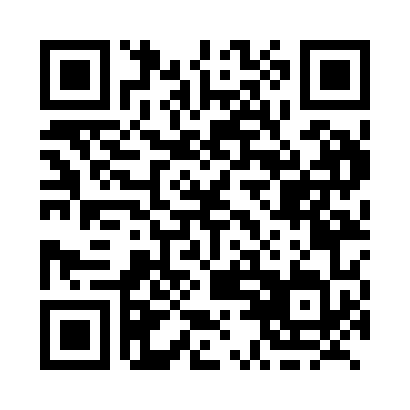 Prayer times for Pincher, Alberta, CanadaMon 1 Jul 2024 - Wed 31 Jul 2024High Latitude Method: Angle Based RulePrayer Calculation Method: Islamic Society of North AmericaAsar Calculation Method: HanafiPrayer times provided by https://www.salahtimes.comDateDayFajrSunriseDhuhrAsrMaghribIsha1Mon3:375:341:407:119:4611:432Tue3:375:341:407:119:4511:433Wed3:385:351:407:119:4511:434Thu3:385:361:407:119:4511:425Fri3:385:371:417:119:4411:426Sat3:395:371:417:119:4411:427Sun3:395:381:417:109:4311:428Mon3:405:391:417:109:4211:429Tue3:415:401:417:109:4211:4110Wed3:415:411:417:109:4111:4111Thu3:425:421:417:099:4011:4112Fri3:425:431:427:099:3911:4013Sat3:435:441:427:089:3911:4014Sun3:435:451:427:089:3811:4015Mon3:445:461:427:089:3711:3916Tue3:455:471:427:079:3611:3917Wed3:455:491:427:079:3511:3818Thu3:465:501:427:069:3411:3819Fri3:465:511:427:059:3311:3720Sat3:475:521:427:059:3211:3721Sun3:485:531:427:049:3111:3622Mon3:485:551:427:049:2911:3623Tue3:505:561:427:039:2811:3324Wed3:525:571:427:029:2711:3125Thu3:555:581:427:019:2611:2826Fri3:576:001:427:019:2411:2627Sat4:006:011:427:009:2311:2428Sun4:026:021:426:599:2111:2129Mon4:046:041:426:589:2011:1930Tue4:076:051:426:579:1911:1631Wed4:096:061:426:569:1711:14